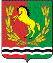 АДМИНИСТРАЦИЯМУНИЦИПАЛЬНОГО ОБРАЗОВАНИЯ РЯЗАНОВСКИЙ СЕЛЬСОВЕТ
АСЕКЕЕВСКОГО РАЙОНА ОРЕНБУРГСКОЙ ОБЛАСТИПОСТАНОВЛЕНИЕ ===================================================================== 14.10.2022                                       с. Рязановка                                       № 45-п О присвоении (изменении, уточнении) адреса жилому дому, находящемуся в собственности Белянцева А.Н.В соответствии с постановлением Правительства Российской Федерации от 19.11.2014 № 1221 «Об утверждении Правил присвоения, изменения и аннулирования адресов», руководствуясь Уставом муниципального образования Рязановский сельсовет, Администрация Рязановского сельсовета постановляет:Изменить адрес жилому дому с кадастровым номером: 56:05:1501001:488, находящемуся в собственности Белянцева Анатолия Никитовича сОренбургская область, Асекеевский муниципальный район, сельское поселение, Рязановский сельсовет, Рязановка село,  Центральная улица, дом 32 (тридцать два), на :Оренбургская область, Асекеевский муниципальный район, сельское поселение, Рязановский сельсовет, Рязановка село,  Кинельская улица, дом 54 (пятьдесят четыре).Постановление вступает в силу после его подписания.Глава муниципального образования                                            А.В. Брусилов